Para qualquer informação por favor contacte o escritório da nossa paróquia: 732- 254-1800 linha 15 em Português.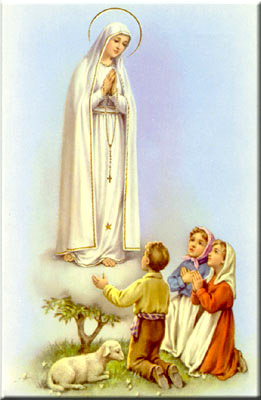 A secretaria Humbelina estará no escritório da paróquia para atender em Português, nas segundas-feiras e quartas-feiras, das 9:00 AM-3:00 PM e sextas-feiras das 9:00AM-2:00PM.Estamos com dificuldade em atualizar o website da nossa paróquia. Por favor levem o boletim para casa para ficarem por dentro das atividades e anúncios da paróquia. Obrigada pela vossa compreensão. Se alguém conhece quem poderia nos ajudar a reconstruir o nosso website, por favor ligue para o escritório ou falem com o Padre Damião. Obrigada!GRUPOS E MINISTÉRIOS NA NOSSA COMUNIDADESomos todos convidados a participar e fazer parte dos vários Ministérios dentro da nossa paróquia, assim poderemos continuar a ser uma comunidade vibrante, mostrando o que há em nos’ de melhor para oferecer com a nossa diversidade e costumes diferentes. Neste boletim destacaremos o grupo de Ministros Extraordinários da Eucaristia. A Eucaristia e’ “o centro da vida da Igreja”Os Ministros Extraordinários da Eucaristia ajudam o Padre na distribuição da Sagrada Comunhão. A Santa Sé alerta, porém, que o exercício desse ministério não dispensa nem substitui os Ministros Ordinários (Bispos, presbíteros, diáconos) de fazer a sua parte. Este ministério deve ser exercido por leigos que tenham uma vida cristã autêntica, sejam maduros na fé, devem ter uma boa formação doutrinária, pois podem também realizar a celebração da palavra, de orientar as pessoas a quem leva a Eucaristia, etc. Eles devem ensinar e viver o que a Igreja ensina, especialmente em relação à Eucaristia e as condições para recebê-la dignamente. Isto exige do Ministro que ele conheça a doutrina da Igreja, especialmente a fundamentação dogmática, moral e sacramental. E’ importante que o Ministro conheça a “Instrução Geral do Missal Romano”. Se houver alguem que se sente chamado para servir de Ministro Extraordinario da Eucaristia deve se dirigir ao Paroco.INTENÇÕES DAS MISSAS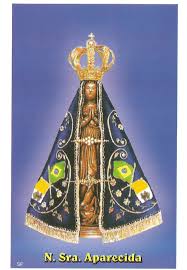 +Sábado 20 de Janeiro- -Maria dos Anjos Capela+Domingo 21 de Janeiro – João Laranjeiro e rezemos por Maria Amelia Nunes+Quarta-feira 24 de Janeiro- João Laranjeiro +Sábado 27 de Janeiro- Anthony Pereira+Domingo 28 de Janeiro- João dos Santos Parracho e rezemos por Anthony Pereira---------------------------------------------------------------------Carta de agradecimento do BispoPrezado Pe. Breen,Por favor deia os meus sinceros agradecimentos aos paroquianos da Paróquia de Corpus Christi pela generosa resposta ao Apelo Anual do Bispo de 2017. Com ofertas totalizando $ 37.426,50, sua paróquia atingiu 133,67% do seu objetivo de $28.000, ganhando um desconto total de $4.713,25. Um pagamento inicial de $2.342,63 foi enviado para você em julho. Encerrado, encontre um cheque no valor de $2.370,62 representando o saldo que lhe devia. Este desconte não será avaliado e deve ser usado para necessidades locais da paróquia a seu critério.Estou particularmente agradecido com si, sua equipe, e seus coordenadores paroquiais do Apelo que trabalharam tanto para garantir nosso sucesso; que esforço notável. Os resultados exepcionais do apelo de 2017 são um reflexo do nosso compromisso com a nossa fé católica e nos permitirá continuar os ministérios vitais que atendem milhares de pessoas todos os dias em vários municípios de Middlesex, Somerset, Hunterdon e Warren. Juntos, somos embaixadores por Cristo ajudando a tornar nosso mundo e nossa diocese um lugar melhor. Deus te abençoe e tenha certeza de que você tem minha sincera gratidão e orações.Com os melhores desejos renovados, permaneço em Cristo, Rev. James F. Checchio,  JCD, MBABispo de MetuchenMARCAÇÃO DE BAPTISMOS*A marcação deve ser feita com três meses de antecedência; os pais e os padrinhos devem assistir a uma sessão de catequese oferecida na primeira terça-feira do mês ou ultimo sábado de cada mês; a celebração do Baptismo é no 3º Domingo do mês após a missa das 11:30 AM.Devem estar registados na paróquia, assistirem a’ Missa, e ajudarem nas despesas da nossa paróquia (usarem o sistema de envelopes de ofertório) por pelo menos 3 meses antes da marcação do Baptismo.Em casos especiais devem falar com o Pe. Damian pessoalmente. Se não são casados pela Igreja e quiserem baptizar seus filhos, por favor falem com o Padre Damian primeiro antes de marcar a data do Baptismo.*Ao escolherem o padrinho e a madrinha por favor verifiquem se estes têm os sacramentos necessários (Baptizado, Primeira Comunhão, Confirmação). Os padrinhos se forem casados devem ter sido casados pela Igreja e não somente pelo civil. (Não devem ser divorciados sem anulação pela Igreja). Devem comprovar que estão registados e participantes em uma paróquia Católica por mais de 3 meses. Padrinhos e Madrinhas devem servir de bons exemplos, serem pessoas de Fé, e participantes na Igreja Católica.---------------------------------------------------------------------AVISE QUANDO MUDA DE ENDEREÇOPedimos de contactar o escritório da paróquia quando vai mudar de moradia para que possamos atualizar os vossos registos e contactos. Cada vez que a correspondência volta para o escritório por causa de não termos o endereço correto, isso resulta num gasto a mais para a paróquia. Obrigado!---------------------------------------------------------------------Nossa Despensa de Tempo, Talento, & TesouroOfertório de 13 e 14 de Janeiro 2018Coleta: $5,971.00 + pelo correio: $1,060.00Muito obrigado a todos pela vossa generosidade e sacrifício!---------------------------------------------------------------------Intenção do Papa Francisco para o mês de Janeiro:Pela evangelização: Minorias religiosas na ÁsiaPara que, nos países asiáticos, os cristãos, bem como as outras minorias religiosas, possam viver a sua fé com toda a liberdade. O CHAMADO À CONVERSÃO E A PERSPECTIVA DA ETERNIDADEConverter-se significa mudar de vida, tomar um rumo di­ferente do que vinha sendo seguido, tal como fizeram os ninivi­tas ante a pregação de Jonas. Converter-se significa sair de uma situação materialista, naturalista e humana, para assumir uma postura angélica, sobrenatural e divina; esquecer os problemas banais para fixar-se numa perspectiva nova, não mais a do tem­po, mas a da eternidade, isto é, a do Reino de Deus. A quem de nós foi revelado o momento da morte? Nem sequer alguém muito jovem sabe se durará longos anos…Quando recebemos o Batismo, passamos da condição de puras criaturas humanas à de filhos de Deus. No instante em que as águas batismais caíram sobre nossas cabeças, todos os pe­cados que pudéssemos haver cometido, se fomos batizados de­pois de adultos, foram perdoados ― inclusive os piores crimes ― e a nossa alma foi revestida de uma branca túnica. É neste estado que devemos mantê-la durante a vida inteira; e se vier a acontecer que um pedaço desta veste da inocência fique preso numa cerca ou seja ela manchada pela lama, basta um exame de consciência coroado por um pedido de perdão e a absolvição sacramental para que seja restaurada. O importante é conser­vá-la sempre alva, porque a qualquer hora ― até mesmo no dia de hoje! ― podemos ser chamados a prestar contas e, sem esta prerrogativa, não seremos aceitos no Reino de Deus. Eis o que a Liturgia recorda com as palavras: “O tempo já se completou e o Reino de Deus está próximo”.Assim surge, no 3º Domingo do Tempo Comum, esta criatura de Deus: o tempo. E uma vez que a seus olhos o tempo não existe, porque tudo é presente, enquanto filhos de Deus nós somos convidados a viver em função da eternidade.